 		          TOWN OF CHARLOTTE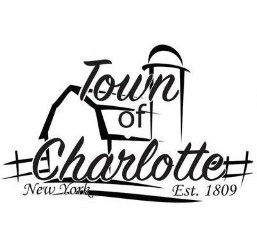 2023 TOWN BOARD MEETINGSALL MEETING START AT 7:00 PM Sinclairville Volunteer Fire Dept	          Town Highway Garage   30 Main St., Sinclairville			       7059 Rood Rd., SinclairvilleFebruary 8							April 12March 8								May 10									June 14November 1							July 12December 13							august 9														September 13										October 4 